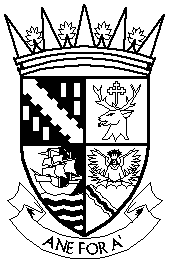  COUNCIL LICENSING BOARDOPERATING PLANLicensing () Act 2005, Section 20(2)(b)(i)Question 1Particulars of PremisesName, address and postcode of premises to be licensedQuestion 2STATEMENT REGARDING ALCOHOL BEING SOLD ON PREMISES/OFF PREMISES OR BOTHQuestion 3STATEMENT OF CORE TIMES WHEN ALCOHOL WILL BE SOLD FOR CONSUMPTION ON THE PREMISESQuestion 4STATEMENT OF CORE TIMES WHEN ALCOHOL WILL BE SOLD FOR CONSUMPTION OFF THE PREMISESQuestion 5SEASONAL VARIATIONS*If YES – provide detailsQuestion 6PLEASE INDICATE THE OTHER ACTIVITIES OR SERVICES THAT WILL BE PROVIDED ON THE PREMISES IN ADDITION TO SUPPLY OF ALCOHOLWhere you have answered YES in respect of any entry in column 4 above, please provide further details below.6(f) any other activitiesIf you propose to provide any activities other than those listed in 6(a)–(e) please provide details or further information in the box below.6(g) Late night premises opening after 1.00 am*Delete as appropriateQuestion 7 (ON SALES only)CHILDREN AND YOUNG PERSONS*Delete as appropriate7(b)	Where the answer to 7(a) is YES provide statement of the TERMS under which they will be allowed entry7(c)	Provide statement regarding the AGES of children or young persons to be allowed entry7(d)	Provide statement regarding the TIMES during which children and young persons will be allowed entry7(e)	Provide statement regarding the PARTS of the premises to which children and young persons will be allowed entryQuestion 8 - CAPACITY OF PREMISESWhat is the proposed capacity of the premises to which this application relates?Question 9PREMISES MANAGER(NOTE: not required where application is for grant of provisional premises licence)Personal details9(a)	Name9(b)	Date of birth9(c)	Contact address9(d)	Email address9(e)	Personal licenceDECLARATION BY APPLICANT OR AGENT ON BEHALF OF APPLICANTIf signing on behalf of the applicant please state in what capacity.The contents of this operating plan are true to the best of my knowledge and belief.Signature ………………………………………………………….*(see note below)Date …………………………………………………......................Capacity ……………………………………………………………. APPLICANT/AGENT								     (delete as appropriate)Telephone number and email address of signatory ………………………………………*Data Protection Act 1988The information on this form may be held on an electronic public register which may be available to members of the public on request.Your privacy is important to us. You can find out how we deal with your personal information here: http://www.falkirk.gov.uk/privacy/law-licensing/licensing/NameAddressPostcode2(a) Will alcohol be sold for consumption solely ON the premises?YES/NO*2(b) Will alcohol be sold for consumption solely OFF the premises?YES/NO*2(c) Will alcohol be sold for consumption both ON and OFF the premises?YES/NO**Delete as appropriateDayON ConsumptionOpening timeTerminal hourMondayTuesdayWednesdayThursdayFridaySaturdaySundayDayOFF ConsumptionOpening timeTerminal hourMondayTuesdayWednesdayThursdayFridaySaturdaySundayDoes the applicant intend to operate according to seasonal demand?YES/NO*COLUMN 16(a)ActivityCOLUMN 2Please confirmYES/NOCOLUMN 3To be provided during corelicensed hours – please confirmYES/NOCOLUMN 4Where activities are also to be provided outwith core licensed hours please confirmYES/NOAccommodationN/AN/AConference facilitiesRestaurant facilitiesBar meals6(b) ActivitySocial functionsincluding:Please confirmYES/NOTo be provided during corelicensed hours – please confirmYES/NOWhere activities are also to be provided outwith core licensed hours please confirmYES/NOReceptions includingweddings, funerals,birthdays, retirements, etcClub or other group meetings, etc6(c)ActivityEntertainment including:Please confirmYES/NOTo be provided during corelicensed hours – please confirmYES/NOWhere activities are also to be provided outwith core licensed hours please confirmYES/NORecorded music –see 6(g)Live performances –see 6(g)Dance facilitiesTheatreFilmsGamingIndoor/outdoor sportsTelevised sport6(d)ActivityPlease confirmYES/NOTo be provided during corelicensed hours – please confirmYES/NOWhere activities are also to be provided outwith core licensed hours please confirmYES/NOOutdoor drinkingfacilities6(e)ActivityPlease confirmYES/NOTo be provided during corelicensed hours – please confirmYES/NOWhere activities are also to be provided outwith core licensed hours please confirmYES/NOAdult entertainmentWhere you have confirmed that you are providing live or recorded music, will the decibel level exceed 85dB?YES/NO*When fully occupied, are there likely to be more customers standing than seated?YES/NO*7(a)When alcohol is being sold for consumption ON the premises will children or young persons be allowed entryYES/NO*On Sales/On & Off SalesNo. of persons 			___________________________Off SalesAccessible display area (m³)		___________________________Non accessible display area (m³)	___________________________Total (m³)				___________________________Date of issueName of Licensing Board whichissued personal licenceReference no. of personal licence